March 27, 2022Rep. Jamie Becker-Finn559 State Office Building
St. Paul, MN 55155RE:  HF 3605 Broadband Line ExtensionsChair Becker Finn:
The Community of Minnesota Resorts (CMR) is writing to express support for an important issue for the resorting community, broadband access in greater Minnesota.  CMR has long advocated for border-to-border broadband and are supporting Rep. Rasmussen’s legislation, HF 3605,  to extend broadband service lines to unserved areas.  Broadband is a critical service for our businesses and resort guests.  Many visitors attempt to stay virtually connected while away from the office and this was even more evident during the pandemic. HF 3605 helps focus attention on small areas that still need service, and the grant process included in the bill will help make line extension economically viable. Without it, these small pockets without service will continue to be left behind. We hope you and your colleagues will support it. Thank you for everything you are doing to support greater broadband service in Minnesota.Sincerely,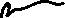 Mike Schwieters, PresidentCommunity of Minnesota ResortsBoyd Lodge, Cross Lakecc:  Sen. Mark Johnson       Rep. Jordan Rasmussen       Joel Carlson, CMR Lobbyist 